                                                                                                Аждаја своме чеду тепа                                                                                                      Љубивоје Ршумовић                                                         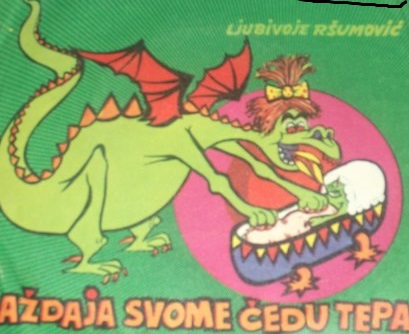 Аждаја своме чеду тепа:Наказице моја лепа,                                      Шта ће с тобом бити, ко знаЛепотице моја грозна?Оставићеш своју мајку,Отићи у неку бајку,Бићеш личност негативна,Ругобице моја дивна,Јешћеш људе као репе,Најмилији мој акрепе,А твоја ће јадна мајкаЦелог века да се вајка!Прочитај ову шаљиву песму о аждаји и њеном детету, па покушај да одговориш на следећа питања:1.Напиши неколико речи које имају исто значење као реч АЖДАЈА.___________________________________________________________2.По чему је ова мама аждаја слична свим мајкама?________________________________________________________________________________________________________________________3.Подвуци осећања која се крију у мами аждаји:нежност, брига, патња, срећа, туга, усамљеност, задовољство4.  Напиши значење речи:чедо ____________________бајка____________________ругоба __________________репа ____________________5. Да ли сви родитељи воле своју децу без обзира на њихов изглед? Образложи свој одговор.______________________________________________________________________________________________________________________________________6. О чему говори ова песма? Како би јој ти дао/дала наслов?____________________________________________________________________________Аждаје или але су најчешће јунаци бајки. Оне су измишљена бића која често отимају принцезе и наносе људима зло. Имају велика крила, дугачак реп и неколико глава. Живе крај вода, језера и у пећинама. Онe су изразито негативни јунаци против којег се главни јунак бајке бори.Али, у овој песми упознајемо аждају у другачијем светлу.По бризи, љубави и нежности коју аждаја изражава према свом детету, она постаје слична свим мајкама и доказује да је мајчина љубав безусловна.Верујем да те је ова песма насмејала и орасположила.Покушај да направиш од пластлина аждају и њено чедо онако како их ти замишљаш, па можемо следећи час направити луткарску представу. Осмисли што занимљивије дијалоге мајке и њеног чеда.На следећим линковима можете послушати ову песму и одгледати цртани филм о једној аждаји песникињи. Уживајте!https://www.youtube.com/watch?v=4eKxVo67avM&t=1shttps://www.youtube.com/watch?v=XyL4500VmC4&t=2sА можете се забавити и одиграти квиз:https://wordwall.net/resource/1172725/a%C5%BEaja-svome-%C4%8Dedu-tepaДомаћи задатак: Пронађите на интернету основне биографске подате о песнику ове шашаве песме, Љубивоју Ршумовићу. Сазнаћете да је он рођен у селу Љубишу на Златибору, у Западној Србији. Покушајте да пронађете на карти Западну Србију и напишите које сте још планине и реке уочили.  Да ли сте некада били на Златибору? Шта сте сазнали о тој планини? Који је њен највиши врх? O лепотама западне Србије ћемо разговарати на следећем часу.https://www.google.com/maps/search/mapa+srbije+/@44.1927593,18.6793485,7z/data=!3m1!4b1                                                                                                    Ljubivoje Ršumović                                            Aždaja svome čedu tepa Aždaja svome čedu tepa:Nakazice moja lepa, Šta ce s tobom biti, ko znaLepotice moja grozna? Ostavićeš svoju majku,Otići u neku bajku, Bićes ličnost negativna,Rugobice moja divna, Ješćes ljude kao repe,Najmiliji moj akrepe, A tvoja će jadna majka                                                                                                                     Celog veka da se vajka!Pročitaj ovu šaljivu pesmu o aždaji i njenom detetu pa pokušaj da odgovoriš na sledeća pitanja:1. Napiši nekoliko reči koje imaju isto značeje kao reč AŽDAJA:__________________________________________________________2. Po čemu je ova mama aždaja slična svim majkama?____________________________________________________________________________________________________________________________________________________________4. Podvuci osećanja koja se kriju u mami aždaji:nežnost,briga, patnja, sreća, tuga, usamljenost, zadovoljstvo, radost5. Da li svi roditelji vole svoju decu bez obzira na njihov izgled? Obrazloži svoj odgovor.___________________________________________________________________________________________________________________________________________________________6. O čemu govori ova pesma? Kako bi joj ti dao/dala naslov?______________________________________________________________________Aždaje ili ale su najčešće junaci bajki. One su izmišljena bića koja često otimaju princeze i nanose ljudima zlo. Imaju velika krila, dugačak rep i nekoliko glava. Žive kraj voda, jezera i u pećinama. One su izrazito negativni junaci protiv kojeg se glavni junak bajke bori. S obzirom na to da u bajci uvek dobro pobedi zlo, one uglavnom ostaju pobeđene.Ali u ovoj pesmi upoznajemo aždaju u drugačijem svetlu.Po brizi, ljubavi i nežnosti koju aždaja izražava prema svom detetu, ona postaje slična svim majkama i dokazuje da je majčinska ljubav bezuslovna.Verujem da te je ova pesma nasmejala i oraspoložila.Pokušaj da napraviš od plastelina aždaju i njeno čedo onako kako ih ti zamišljaš, pa možemo sledeći čas napraviti lutkarsku predstavu.Možeš napraviti i strip sa junacima ove pesme, a dijaloge osmisli sam.Na sledećim linkovima možete poslušati ovu pesmu i odgledati crtani film o jednoj aždaji pesnikinji. Uživajte!https://www.youtube.com/watch?v=4eKxVo67avM&t=1shttps://www.youtube.com/watch?v=XyL4500VmC4&t=2sA možete se zabaviti i odigrati kviz:https://wordwall.net/resource/1172725/a%C5%BEaja-svome-%C4%8Dedu-tepaDomaći zadatak:Pronađite na internetu osnovne biografske podatke o pesniku ove šašave pesme, Ljubivoju Ršumoviću. Saznaćete daje on rođen u selu Ljubišu na Zlatiboru, u Zapadnoj Srbiji. Pokušajte da pronađete na karti Zapadnu Srbiju i napišite koje ste još planine i reke uočili. Da li ste nekada bili na Zlatiboru? Šta ste saznali o toj planini? Koji je njen najviši vrh? O lepotama Zapadne Srbije ćemo razgovarati na sledećem času.https://www.google.com/maps/search/mapa+srbije+/@44.1927593,18.6793485,7z/data=!3m1!4b1